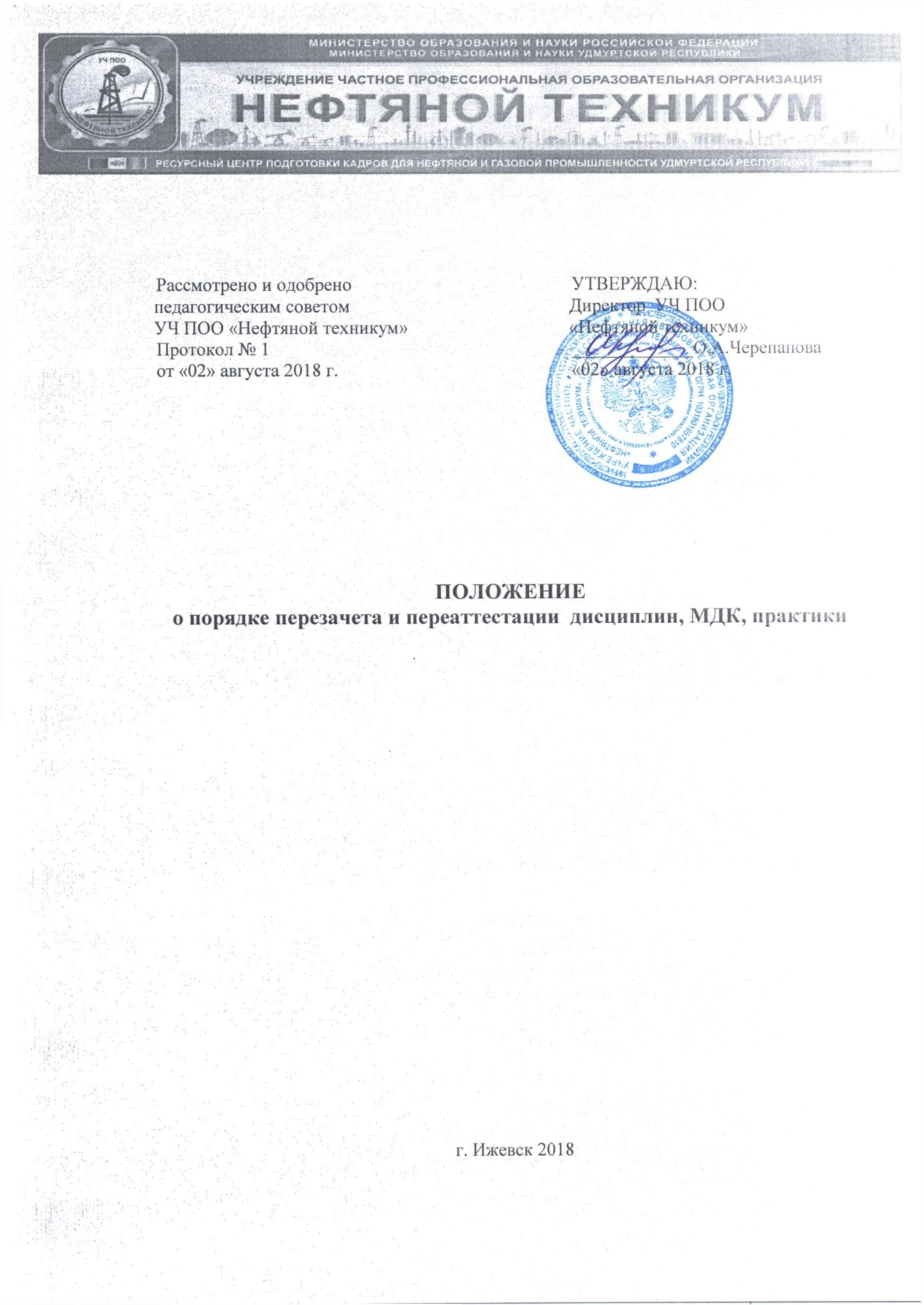 1. Общие положенияПоложение разработано на основе:
- Типового положения об образовательном учреждении среднего профессионального образования, утвержденным постановлением Правительства РФ  от 3 марта 2001 г. № 160 с изменениями от 18 июля 2008 года № 543.
- Приказа Министерства образования Российской Федерации от 20.12.99     № 1239 «Об утверждении Порядка перевода студентов из одного среднего специального учебного заведения в другое среднее специальное учебное заведение и из высшего учебного заведения в среднее специальное учебное заведение».
- Приказа Минобразования РФ № 3654 от 14.11.2001 «Об утверждении
Порядка реализации сокращенных и ускоренных основных профессиональных образовательных программ среднего профессионального образования».Закон 273 ФЗ «Об образовании». Письма Министерства образования и науки Российской Федерации от 28 августа 2015 года №АК-2563/05 «Методические рекомендации по организации образовательной деятельности с использованием сетевых форм реализации образовательных программ»Данное положение действует в следующих случаях:- При перезачете (зачете) образовательной программы , реализуемой по сетевой форме в АПОУ УР «Топливно-энергетический колледж».
- При переходе студента среднего профессионального учебного заведения с одной специальности среднего профессионального учебного заведения на другую.
- При переходе студента среднего профессионального учебного заведения с одной формы обучения в среднее профессиональное учебное заведение на другую форму обучения.
- При приеме студента в порядке перевода в среднее профессиональное учебное заведение из среднего профессионального учебного заведения и из высшего учебного заведения.
- При восстановлении лиц, ранее обучавшихся в среднем профессиональном учебном заведении.
- При зачислении в число студентов лиц на основании академической справки другого учебного заведения.- При поступлении в среднее профессиональное учебное заведение для получения второго среднего профессионального образования, или первого среднего профессионального образования после получения высшего образования.Перезачет - признание учебных дисциплин(МДК), частей дисциплин, и практик (кроме преддипломной), пройденных (изученных) лицом в результате освоения образовательной программы в образовательной организации-партнере по сетевой форме реализации образовательных программ, при получении предыдущего среднего (СПО) или высшего (ВПО) профессионального образования, а также полученных по ним оценок (зачетов) и их перенос в документы об освоении программы вновь получаемого СПО. Решение о перезачёте освобождает студента от необходимости повторного изучения (прохождения) соответствующей дисциплины, МДК и/или практики и является одним из оснований для определения сокращенного срока обучения.Перезачет дисциплин осуществляется для лиц:- осваивающих образовательную программу СПО с учетом сетевой формы реализации образовательных программ в УЧ ПОО «Нефтяной техникум»(заочно) и АПОУ УР «Топливно-энергетический колледж» (очно);- переведенных с одной формы обучения на другую, с одной специальности на другую внутри техникума;- обучавшихся ранее в техникуме, прервавших свое обучение и восстановившихся для продолжения обучения;- обучавшихся ранее в другом среднем или высшем учебном заведении, прервавших свое обучение и зачисленных в техникум на второй и последующие курсы;- получающих второе среднее профессиональное образование, или первое среднее профессиональное образование после получения высшего образования.Условия перезачета дисциплин:- соответствие перечня, объема , этапов освоения дисциплин договору о сетевой форме реализации образовательных программ, наличие справок-ведомостей с АПОУ УР «ТЭК» с результатами промежуточной аттестации образовательных программ по сетевой форме, идентичность учебного материала освоенного с помощью ресурсов разных образовательных организаций. - идентичность названия учебной дисциплины, подлежащей перезачету; - соответствие общего объема часов изучения перезачитываемой дисциплины;Переаттестация - дополнительная процедура, проводимая для подтверждения качества и объема знаний у студента по дисциплинам и практикам, пройденных (изученных) им при получении предыдущего среднего профессионального (СПО) или высшего профессионального (ВПО) образования. В ходе переаттестации проводится проверка остаточных знаний у студента по указанным дисциплинам и/или практикам (в форме промежуточного и итогового контроля) в соответствии с образовательной программой СПО, реализуемой в техникуме.Формами переаттестации могут быть: собеседование, тест, контрольная работа, реферат, зачет, экзамен. Переаттестация осуществляется для лиц:- освоивших образовательную программу по сетевой форме и получивших перезачет на программу СПО Нефтяного техникума, но при этом не согласных с результатами перезачета.   
- имеющих среднее/начальное профессиональное образование соответствующего профиля и обучающихся по сокращенным образовательным программам;
- имеющих высшее (в т.ч. неполное) профессиональное образование с целью оценки знаний, умений и навыков в баллах вместо зачета.2. Порядок перезачета/переаттестации дисциплинI В случае организации образовательной деятельности с использованием сетевых форм реализации образовательных программ.При организации образовательной деятельности с использованием сетевых форм реализации образовательных программ образовательная организация руководствуется следующими документами:- совместно разработанная УЧ ПОО «Нефтяной техникум» и АПОУ УР «Топливно-энергетический колледж» образовательной программой с использованием сетевой формы;- договор и сетевой форме реализации образовательных программ;-  учебный план (индивидуальный учебный план в ускоренные сроки обучения);Обучающиеся по результатам приема зачисляются в организацию Нефтяной техникум, на обучение по образовательной программе в сетевой форме.Образовательная организация – партнер АПОУ УР «Топливно-энергетический колледж», реализует предусмотренную договором часть образовательной программы и направляют необходимую информацию в УЧ ПОО «Нефтяной техникум».Абитуриенты поступают одновременно в две образовательные организации: АПОУ УР "Топливно-энергетический колледж" (на образовательную программу СПО (программу подготовки квалифицированных рабочих(служащих)) и в УЧ ПОО "Нефтяной техникум" (на образовательную программу СПО (программу подготовки специалистов среднего звена) с использованием сетевой формы реализации образовательных программ.Документ об образовании выдает после окончания УЧ ПОО «Нефтяной техникум» по образовательной программе на базе основного общего образования по заочной форме обучения. Освоение части образовательной программы в АПОУ УР «Топливно -энергетический колледж» подтверждается справкой о результатах освоения обучающимися образовательной программы с использованием сетевой формы с результатами промежуточной аттестации. ( приложение 5).АПОУ УР «Топливно-энергетический колледж» каждую последнюю неделю семестра (после проведения промежуточной аттестации по программе с использованием сетевой формы) в соответствии со сроками определенными в приказе нефтяного техникума направляет справку о результатах освоения обучающимися образовательной программы с использованием сетевой формы с результатами промежуточной аттестации (Приложение 5).  УЧ ПОО «Нефтяной техникум» в результате заседания аттестационной комиссии, на основании полученных справок проводит перезачет (зачет) результатов образовательной программы с использованием сетевой формы.  Перезачет оформляется в ведомости итогов перезачета знаний, умений, компетенций  студентов, обучающихся по образовательной программе СПО с использованием сетевой формы и в протоколе заседания аттестационной комиссии (приложение 6).  Заседание аттестационной комиссии как правило проводится в последнюю неделю семестра. Для проведения заседания необходимо чтобы присутствовал весь состав комиссии. При спорном решении вопроса о перезачете результат выносится решением большинства в комиссии. Секретарь аттестационной комиссии оформляет бланковую документацию. Студенты имеют возможность ознакомиться с результатами перезачета в сводной ведомости за учебный год. Студенты , не согласные с результатами перезачета (зачета) имеют возможность исправить свои академические результаты  на основании переаттестации своих академических результатов члаттестационной комиссии. Для этого студенту в учебной части выписывается направление на сдачу зачета, экзамена в котором после проведения переаттестации записываются результаты. Данное направление прикрепляется к ведомости итогов перезачета знаний, умений, компетенций  студентов, обучающихся по образовательной программе СПО с использованием сетевой формы и в протоколе заседания аттестационной комиссии. При решении вопроса о перезачете/переаттестации дисциплин должны быть рассмотрены следующие документы:- Личное заявление студента о поступлении на базе среднего (высшего профессионального образовательного учреждения) , восстановления, переводе на другую ОПОП.(приложение 1 ,4)- Федеральный государственный образовательный стандарт ФГОС.- Диплом и приложение к диплому об окончании среднего /начального профессионального или высшего учебного заведения.- Академическая справка установленного образца.- Сводная ведомость академической успеваемости Нефтяного техникума (в случае если ранее учился в техникуме) , ведомости промежуточной аттестации.- Завереннная ОУ СПО зачетная книжка ( в случае перевода с другого ОУ СПО).Последовательность проведения процедуры:          1. Составление и регистрация в учебной части Нефтяного техникума заявления на поступление, восстановление , перевод.          2. Сдача сопутствующих документов (академической справки…)          3. Формирование сопутствующих документов к заявлению ( выписки академической успеваемости , сведения об финансовых задолженностях )          4. Передача заявления директору Нефтяного техникума и при одобрении передача заместителю диреткора по учебной работе с последующей передачей в переаттестационную комиссию.          5. Проведение заседания переаттестационной комиссии с оформлением протокола перезачета учебнх дисциплин , междисциплинарных курсов, этапов практики с ведомости академической успеваемости , документа об образовании, академической справки или заверенной ОУ зачетной книжки на учебный план ОПОП, на которую собирается поступать (восстанавливаться) заявитель. Если заявитель ранее не учился в нефтяном техникуме, то комиссией проводится аттестационное испытание заявителю в виде собеседования.  Далее после анализа учебных элементов оформляется распоряжение в котором определен перечень дисциплин ,объем часов, форма аттестации в соответствии с учебным планом  , сроки , группы и место прослушивания дисциплин и сдачи промежуточной аттестации, определен курс ,группа ( в случае наличия свободных мест) на которую возможно восстановить , зачислить, перевести заявителя. В решении определены сроки сдачи задолженностей ( не изученных и не аттестованных дисциплин, мдк).  С результатами решения студента предварительно знакомят по телефону указаны в заявлении и далее выдают копию протокола под подпись.          6. На заявителя заводят личное дело, выдают зачетную книжку и студенческий билет.         7. Заявитель оформляет договор на образовательные услуги с учетом курса начала обучения, сроком обучения и стоимости в соответствии с прайс-листом на текущий учебный год.          8. Издается приказ на восстановление, перевод , прием с ссылкой на протокол и решение. 3.Полномочия аттестационной комиссии:Комиссия по перезачету дисциплин (МДК) для студентов поступающих на базе среднего, начального, высшего профессионального  состоит как минимум из 3 человек, состав назначается приказом директора. Председателем комиссии является заместитель директора по учебной работе.В состав комиссии может входить педагогический состав техникума , методист, председатели цикловых комиссий ,экзаменационных.             В случае разногласий решение определяется большинством голосов.          Для вынесения решения необходимо количество комиссии не менее трех человек или 2/3 от общего состава.Комиссия по перезачету дисциплин (МДК) , практик для студентов обучающихся по образовательной программе с использованием сетевой формы ежегодно утверждается приказом директора. В аттестационную комиссию входят 3 постоянных члена комиссии, председатель комиссии  и преподаватель закрепленный дисциплиной части образовательной программы, реализуемой по сетевой форме.Переаттестационные комиссии:   Проводит личное собеседование со студентом (при необходимости), рассматривают представленные документы Устанавливает наличие соответствующих вакантных мест по основной профессиональной образовательной программе, на которую студент хочет переводиться (если студент имеет диплом ВПО , СПО,НПО). Определяет количество перезачтенных  дисциплин (МДК , этапов практики)   изученных студентом ранее в соответствии с рабочем учебным планом на заявленную специальность. Устанавливает общую продолжительность обучения , определяет курс и группу , возможность перевода на обучения платной основе. (если студент имеет диплом ВПО , СПО,НПО).Организует аттестационные испытания (переаттестацию) студенту в  случае его согласия на условия перевода. Определяет курс, группу , в которой абитуриент прослушает (освоит) и пройдет промежуточную аттестацию по дисциплинам , междисциплинарным курсам , этапам практики , которые им ранее не изучались по индивидуальному учебному плану .Определяет сроки прохождения промежуточной аттестации по дисциплинам , которые ранее не изучались абитуриентом и в результате перезачета с учебным планом на заявленную специальность, были выявлены как академические задолженностиСопоставляет перечень учебных дисциплин (объемы их часов, форму контроля), пройденных (изученных) студентом на предыдущем этапе обучения, с перечнем дисциплин, содержащихся в учебных планах техникума для соответствующих специальностей;Определяет список (перечень) дисциплин, по которым возможно принятие решения о перезачете или переаттестации;Составляет ведомость перезачета для каждого студента и ведомость переаттестации по дисциплинам учебного плана, в которые в дальнейшем вносятся соответствующие решения аттестационной комиссии;Устанавливает сроки проведения переаттестации и график работы преподавателей  со студентами.Перезачет и/или переаттестация проводится аттестационной комиссией, состав и председатель которой утверждается приказом директора техникума.Перед переаттестацией студенту предоставляется возможность ознакомиться с рабочей учебной программой дисциплины, МДК. При необходимости преподавателями переаттестуемых дисциплин организуются консультации. Перезачеты проводятся до начала первой экзаменационной сессии, следующей за зачислением (переводом, восстановлением) студента.4. Порядок оформления перезачтённых дисциплин На основании протоколов, подписанных аттестационной комиссией, перезачтенные дисциплины переносятся заведующим учебной части  в зачетную книжку студента с указанием наименования дисциплины, количества часов и оценки. Перезачтенные дисциплины на основании протокола в зачетной книжке заверяются подписью заместителя директора по УР.Итоги переаттестации по всем переаттестуемым дисциплинам оформляются протоколом (приложение 2), в котором подписываются председатель и члены аттестационной комиссии.Результат переаттестации (оценка или зачет) по дисциплине (МДК), практикам подписывается заместителем директора по учебной работе в зачетную книжку абитуриента (студента).В протоколе указывается специальность и номер с датой утверждения учебного плана группы на которую оформляется зачисление или восстановление.              Далее после анализа учебных элементов оформляется распоряжение в котором определен перечень дисциплин ,объем часов, форма аттестации в соответствии с индивидуальным учебным планом  , сроки , группы и место прослушивания дисциплин и сдачи промежуточной аттестации, определен курс ,группа ( в случае наличия свободных мест) на которую возможно восстановить , зачислить, перевести заявителя. В решении определены сроки сдачи задолженностей ( не изученных и не аттестованных дисциплин, мдк). (приложение 3).  С результатами решения студента предварительно знакомят по телефону указаны в заявлении и далее выдают копию протокола под подпись.  Студенты, имеющие перезачёты или переаттестации ряда дисциплин (МДК) учебного плана, освобождаются от повторного изучения соответствующей дисциплины и могут не посещать занятия по перезачтённым и /или переаттестованным дисциплинам.Студент может отказаться от перезачета или переаттестации дисциплин ( по заявлению ). В этом случае студент должен посещать все учебные занятия и выполнить все виды текущего, промежуточного и итогового контроля по данной дисциплине, предусмотренные учебным планом. В зачетную книжку и ведомость выставляется полученная студентом результирующая оценка (зачет).5  Порядок перевода на индивидуальный учебный план.Поступившим студентам 1 курса на базе на основании их заявлений Нефтяной техникум осуществляет перевод на обучение по индивидуальному учебному плану в сокращенные сроки (срок сокращения 1 год). Перевод на индивидуальный учебный план осуществляется на добровольной основе на основании заявления (приложение 7).Особенность индивидуального учебного плана следующая. По образовательной программе СПО Нефтяного техникума дисциплины общеобразовательного цикла , профессионального модуля на получение рабочей профессии, учебная и производственная практика (по профилю специальности)  осваиваются студентами по сетевой форме реализации образовательных программ в АПОУ УР «Топливно-энергетический колледж (очно)». После проведения промежуточной аттестации по данным дисциплинам, профессиональным модулям, практики АПОУ УР ТЭК предоставляет Нефтяному техникуму справки с ведомостями результатов промежуточной аттестации на основании которых проводится в нефтяном техникуме зачет (перезачет) освоенных результатов. Одновременно с освоением части образовательной программы с использованием сетевой формы(осваивается очно в АПОУ УР «ТЭК»)  в нефтяном техникуме осваиваются часть образовательной программы  по заочной форме базирующаяся на перезачтенные учебные элементы, дисциплины (МДК), образовательной программы сетевой формы. Экзаменационно-лабораторная сессия делится по этапам 2 раза в неделю с учетом преемственности образовательных программ из расчета не менее 160 ч в год.  Согласовано Заместитель директора по учебной работе                         Е. А. ВолохинПриложение №1Директору УЧ ПОО«Нефтяной техникум»Черепановой О.А._________________________________                     Ф.И.О. восстанавливающегосязаявление.Прошу зачислить меня в число студентов ____ курса, специальности ________________________________________________________________________________,по заочной форме обучения на платной основе в порядке перевода из ______________________________________________________ с ______________ числа.К заявлению прилагаются:Академическая справкаПодлинник документа об образованииКсерокопии лицензии учебного заведения на право осуществления образовательной деятельности и свидетельства о государственной регистрации с приложением, заверенные ОУ СПО (для переводящихся из другого ОУ СПО)Выписки из приказа о зачислении студента в которой указывается специальность, форма обучения и основа обученияФото 3х4 – 4штДата                                                 ПодписьПриложение 2 Учреждение частное профессиональное образовательное учреждение среднего профессионального образования   «Нефтяной техникум»ПРОТОКОЛ № _______о перезачете/переаттестации дисциплин«___» ____________20__г.На основании заявления    № ____ от ___.____.2016 г.  комиссия  рассмотрела возможность перезачета дисциплин (междисциплинарных курсов), практик  по специальности  _________________________________________________________(код, наименование срециальности)студенту (абитуриенту) _________________________________________________________                                                    (фамилия, имя, отчество полностью)на основании _____________________________________________________________ (наименование документа об образовании, академ справки, сводной ведомости академической успеваемости ) серия______№_____от __________________________, выданной (го)___________________________________________________________________________________________________(полное наименование учебного заведения, выдавшего документ)Постановили:Перезачесть в соответствии с учебным планом по специальности _______ №___от __.__.2016 г . следующие дисциплины, междисциплинарные курсы, домашние контрольные работы, учебную и производственную практику:Председатель комиссии __________________________/_____________/Члены комиссии: _______________________________/_____________/                               _______________________________/_____________/                              _______________________________/_____________/Приложение 3Р А С П О Р Я Ж Е Н И ЕCтуденту (абитуриенту)  заочной формы получения образования__________________ _____________________________________________________________________________				фамилия, имя, отчествопо специальности_____________________ _________________________________________код  и наименование специальностиПерезачесть вышеуказанные дисциплины , междисциплинарные курсы, производственную и учебную практику и внести их в зачетную книжку, остальные дисциплины, междисциплинарные курсы должны быть изучены и сданы или переаттестованы в установленном порядке.2. Досдать в срок до « ___ » _______ 2016 года следующие  дисциплины, междисциплинарные курсы, производственную и учебную практику в соответствии с учебным планом по специальности:3. Зачислить на ____ курс,  в группу _____ на базе среднего общего образования4. Прослушать дисциплину __________ в составе группы__________ в следующие сроки в соответствии с расписанием учебных занятий. 5. Пройти промежуточную аттестацию по дисциплине в составе группы__________ в следующие сроки в соответствии с расписанием учебных занятий Зам. директора                                                           ___________________  Е. А. Волохинпо учебной работе                                                              (подпись)                                                                                                                                                                                             «____»____________2016г«____» ____________ 20 ____ г.                     Зам. директора по УР ______/____________/                                               Директор                                                              О. А. ЧерепановаПриложение №4Образец заявления на перевод студента с одной профессиональной образовательной программы на другую внутри техникумаДиректору УЧ ПОО«Нефтяной техникум»Черепановой О.А.Студента ___курса ________группы________________________________заявление.Прошу перевести меня с основной профессиональной образовательной программы по специальности _____________________ на основную профессиональную образовательную программу по специальности _______________________ в связи с _______________________ с ______________ числа.Дата                                                 ПодписьПриложение №5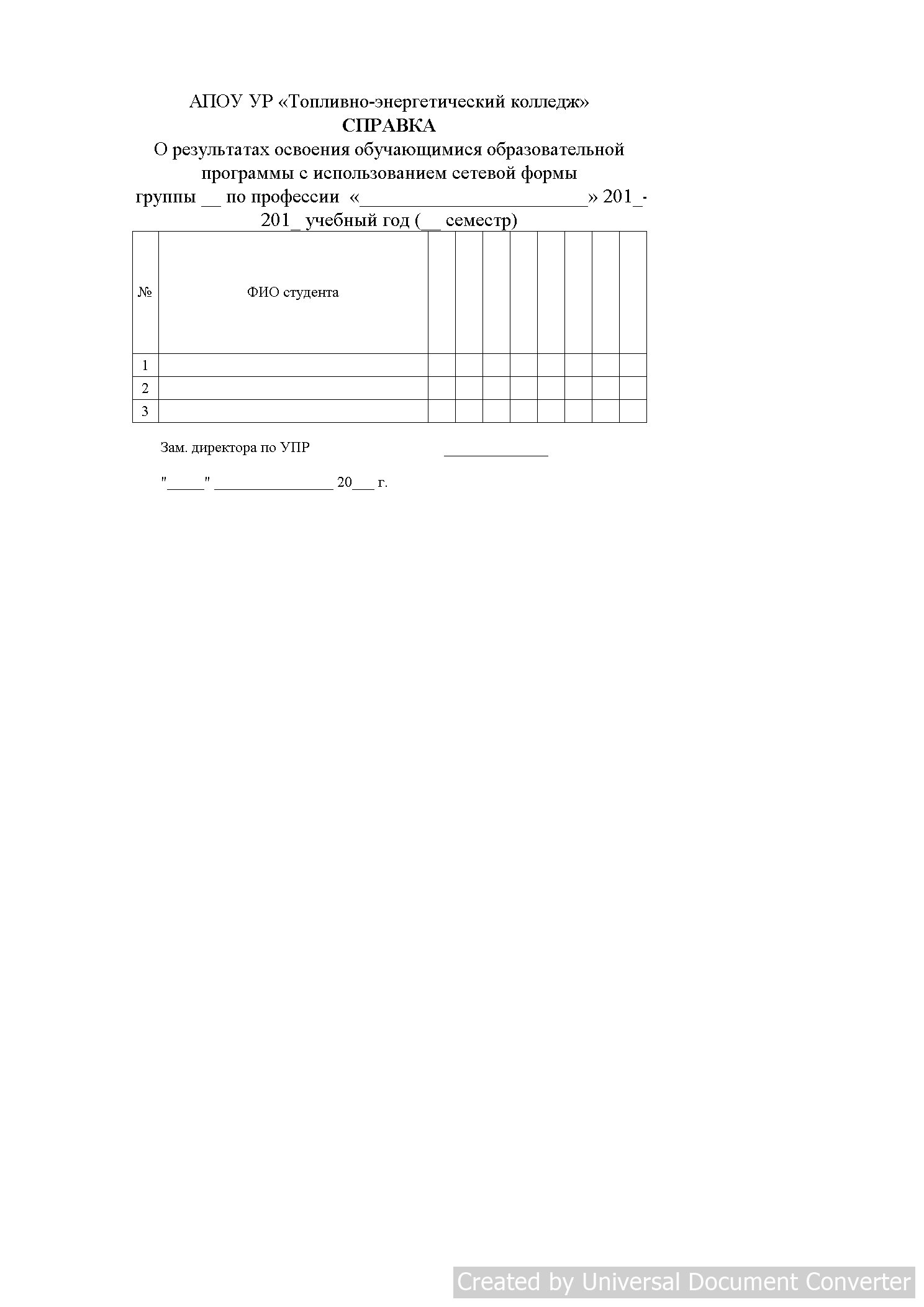 Приложение №6ПРОТОКОЛ № ______от «______»______________ 20___ г.заседания аттестационной комиссии УЧ ПОО  «Нефтяной техникум», назначенной приказом № _____ от «___» _______ 20__ г. по проведению перезачета (зачета)знаний, умений, компетенций студентов, обучающихся по образовательной программе СПО с использованием сетевой.АПОУ УР «ТЭК»:Группа № _________ Профессия __________________________________________________________________Наименование дисциплины (междисциплинарного курса)      ____________________________________________________________________________________________________УЧ ПОО «Нефтяной техникум»:Группа № _________ Специальность ____________________________________________________________________________Наименование дисциплины (междисциплинарного курса)      __________________________________________________________________________________________________Количество перезачтенных часов  при очной форме получения образования в  УЧ ПОО «Нефтяной техникум»  _________ часовПроцент успеваемости и качества в результате переаттестации:Процент успеваемости_______% Процент качества ________% Средний балл________РЕШИЛИ:Знания, умения, компетенции дисциплины (междисциплинарного курса), приобретенные  по программам подготовки квалифицированных рабочих, служащих в АПОУ УР «ТЭК» соответствуют уровню знаний, умений, компетенций дисциплины (междисциплинарного курса) программы среднего профессионального образования в УЧ ПОО «Нефтяной техникум» Председатель постоянно действующей комиссии___________    О. А. ЧерепановаЧлены комиссии: 1.____________________________________     Е. А. Волохин                               2. ____________________________________    В. А. Волохин                 3.  ____________________________________   М. В. Степанова                               4. ____________________________________    Е. Ю. ХотееваСекретарь ____________/______________________Приложение №7                                               Директору УЧ ПОО «Нефтяной техникум»      Черепановой О.А.                                                 Студента гр. _________________________                                           ( Ф.И.О.)                                                                         _____________________________________                                                 ____________________________________                                                Законного представителя_______________                                                  ____________________________________                                                                                        (Ф.И.О.)ЗАЯВЛЕНИЕ            В соответствии с п.п. 3,6,7 ст.34 Закона № 273-ФЗ « Об образовании в Российской Федерации» прошу перевести  меня на обучение по образовательной программе СПО (ППССЗ) с использованием сетевой формы реализации образовательных программ по индивидуальному учебному плану заочной формы обучения в ускоренные сроки по специальности : 21.02.03 «Сооружение и эксплуатация газонефтепроводов и газонефтехранилищ»21.02.01 «Разработка и эксплуатация нефтяных и газовых месторождений»21.02.02  «Бурение нефтяных и газовых скважин»23.02.03  «Техническое обслуживание и ремонт автомобильного транспорта»38.02.01 «Экономика и бухгалтерский учет (по отраслям)»с одновременным обучением в АПОУ УР «Топливно-энергетический колледж» по профессии: 08.01.08  «Мастер отделочных и строительных работ»21.01.01 «Оператор нефтяных и газовых скважин»21.01.03  «Бурильщик эксплуатационных и разведочных скважин»23.01.03  «Автомеханик»09.01.03 «Мастер по обработке цифровой информации»С условиями обучения и особенностями освоения образовательной программы  ознакомлен (а) и обязуюсь выполнять.Студент _________________________________________________________                                                              (подпись студента)                        Законный представитель___________________________________________                                                                                                 (подпись)                        «_______»  ________________ 20 ____ г.                       ( дата подачи заявления)№Наименование учебной дисциплины, междисциплинарного курса, домашней контрольной работы, учебной и производственной и практику в соотвествии с ФГОС СПО от 2010 годаДомашняя контрольная работаЭкзамен(оценка)Диф-й зачетЗачетКвалификационный экзаменКомплексный зачетКурсовая работа№Наименование учебной дисциплины, междисциплинарного курса, домашней контрольной работы, учебной и производственной и практику Количество часов на освоение учебного материалаДомашняя контрольная работаЭкзамен(оценка)Диф-й зачетЗачетКвалификационный экзаменКомплексный зачетКурсовая работа за 1 курс       1История 1за 2 курс2Экологические основы природопользования1                                                        УЧ ПОО «НЕФТЯНОЙ ТЕХНИКУМ»             ВЕДОМОСТЬ ИТОГОВ ПЕРЕЗАЧЕТА ЗНАНИЙ, УМЕНИЙ, КОМПЕТЕНЦИЙстудентов, обучающихся по образовательной программе СПО с использованием сетевой формы Специальность:___________________________________________________________________Группа № _____________ 201_ /201_  учебный годНаименование дисциплины (междисциплинарного курса)      __________________________________________________________________________________________________________Форма проведения перезачета___________________________________________________Преподаватель дисциплины (междисциплинарного курса)    _____________________________  Дата проведения перезачета « _______» __________20___г.  Секретарь учебной части _______________/______________Зам. директора по учебной работе _______________/ Е.А. Волохин